ВОЛГОГРАДСКая городская думаРЕШЕНИЕ400066, Волгоград, пр-кт им. В.И.Ленина, д. 10, тел./факс (8442) 38-08-89, E-mail: gs_kanc@volgsovet.ruВ соответствии с Федеральными законами от 06 октября 2003 г.                          № 131-ФЗ «Об общих принципах организации местного самоуправления в Российской Федерации», от 11 августа 1995 г. № 135-ФЗ «О благотворительной деятельности и добровольчестве (волонтерстве)», руководствуясь статьями 5, 7, 24, 26 Устава города-героя Волгограда, Волгоградская городская ДумаРЕШИЛА:Внести в решение Волгоградской городской Думы от 20.12.2021 № 58/898 «Об учреждении Почетного знака города-героя Волгограда «За развитие добровольчества (волонтерства)» (далее – решение) следующие изменения:	1.1. В разделе 2 Положения о Почетном знаке города-героя Волгограда «За развитие добровольчества (волонтерства)», утвержденного решением, (далее – Положение о Почетном знаке):	1.1.1. Пункт 2.1 изложить в следующей редакции:«2.1. Награждение Почетным знаком осуществляется на основании ходатайства, внесенного в Комитет, по форме согласно приложению 1 к настоящему Положению и может инициироваться:органами государственной власти Волгоградской области, органами местного самоуправления Волгограда, их структурными и территориальными подразделениями;депутатами Волгоградской городской Думы (далее - депутат городской Думы);	организаторами добровольческой (волонтерской) деятельности; добровольческими (волонтерскими) организациями.».  	1.1.2. Пункт 2.2 признать утратившим силу.	1.1.3. Пункт 2.3. изложить в следующей редакции:	«2.3. К ходатайству прилагаются следующие документы:копия документа, удостоверяющего личность добровольца (волонтера);характеристика с места учебы, работы добровольца (волонтера) (для обучающихся, работающих добровольцев (волонтеров);документы, подтверждающие продолжительность осуществления добровольцем (волонтером) добровольческой (волонтерской) деятельности на территории Волгограда, в числе которых может быть копия книжки добровольца (волонтера);материалы о заслугах и достижениях в добровольческой (волонтерской) деятельности: анкета добровольца (волонтера) согласно приложению 2 к настоящему Положению, копии документов, подтверждающих заслуги и достижения в добровольческой (волонтерской) деятельности, реализации инновационных проектов в сфере организации добровольческой (волонтерской) деятельности, (грамоты, дипломы, сертификаты, методические разработки и пр.);согласие на обработку персональных данных субъекта персональных данных по форме, размещенной в разделе «Документы» на странице Комитета на официальном сайте администрации Волгограда http://www.volgadmin.ru.».	 1.1.4. Дополнить пунктом 2.31 следующего содержания:  «2.31. Ответственность за достоверность сведений, содержащихся в ходатайстве, прилагаемых к нему документах, несут инициаторы ходатайства, определенные в пункте 2.1 настоящего раздела.». 	1.1.5. В пункте 2.4 слово «направляется» заменить словом «вносится». 	1.1.6. В абзаце втором пункта 2.5 слова «поданного (направленного)» заменить словом «внесенного».	1.2. Дополнить приложением 1 к Положению о Почетном знаке согласно приложению 1 к настоящему решению.	1.3. В приложении к Положению о Почетном знаке:	1.3.1. В грифе слово «Приложение» заменить словами «Приложение 2».	1.3.2. Пункт 4 изложить в следующей редакции:	«4. Продолжительность осуществления добровольческой (волонтерской) деятельности на территории Волгограда:_____________.». 	1.4. Абзац третий пункта 1.2 раздела 1 Положения о комиссии по представлению к награждению Почетным знаком города-героя Волгограда «За развитие добровольчества (волонтерства)», утвержденного решением, после слов «департамента по образованию администрации Волгограда,» дополнить словами «комитета молодежной политики и туризма администрации Волгограда,». 	1.5. Эскиз и описание Почетного знака города-героя Волгограда «За развитие добровольчества (волонтерства)», утвержденные решением, изложить в редакции согласно приложению  2 к настоящему решению.	1.6. В  примечании Образца бланка удостоверения к Почетному знаку города-героя Волгограда «За развитие добровольчества (волонтерства)», утвержденного решением, слова «размером 65 х 95 мм» заменить словами «размером 70 х 110 мм».	2.  Администрации Волгограда опубликовать настоящее решение в официальных средствах массовой информации в установленном порядке.	3. Настоящее решение вступает в силу со дня его официального опубликования. 	4. Контроль за исполнением настоящего решения возложить на заместителя председателя Волгоградской городской Думы Кузнецова Г.Ю.Ходатайство о награжденииПочетным знаком города-героя Волгограда «За развитие добровольчества (волонтерства)»    	Ходатайствую о награждении Почетным знаком города-героя Волгограда «За развитие добровольчества (волонтерства)» _____________                                                                                                                                                                   (ФИО ___________________________за добровольческую (волонтерскую) деятельность.      представляемого к награждению)Участие _______________________в добровольческой (волонтерской)                                          (ФИО представляемого к награждению)характеризуется ________________________________________________                                       (сведения об участии в добровольческой (волонтерской) деятельности _______________________________________________________________________________________________________                                         с описанием заслуг и достижений)    Кандидатура ___________________________________________________                                              (ФИО представляемого  к награждению)рекомендована к награждению _____________________________________                                                                                                        (наименование органа государственной власти Волгоградской  _______________________________________________________________________________________________________, области, органа местного самоуправления Волгограда (его структурного и территориального подразделения), ______________________________________________________________________________________________________,ФИО депутата Волгоградской городской Думы, наименование организации либо ФИО физического лица - организатора _______________________________________________________________________________________________________добровольческой (волонтерской) деятельности, выступающих инициаторами награждения)                                                                                                               продолжение Приложения 1_______________                                         ____________________________         (подпись)                                                                                                                                  (инициалы, фамилия)Примечание: Ходатайство подписывается должностным лицом, возглавляющим орган (организацию), инициирующий(-ую) внесение ходатайства, либо лицом, исполняющим его полномочия (обязанности), депутатом Волгоградской городской Думы или физическим лицом – организатором добровольческой (волонтерской) деятельности. Комитет молодежной политики и туризма администрации Волгограда                                                                                «Утверждены решением Волгоградской городской Думы от 20.12.2021 № 58/898Эскиз и описаниеПочетного знака города-героя Волгограда «За развитие добровольчества (волонтерства)»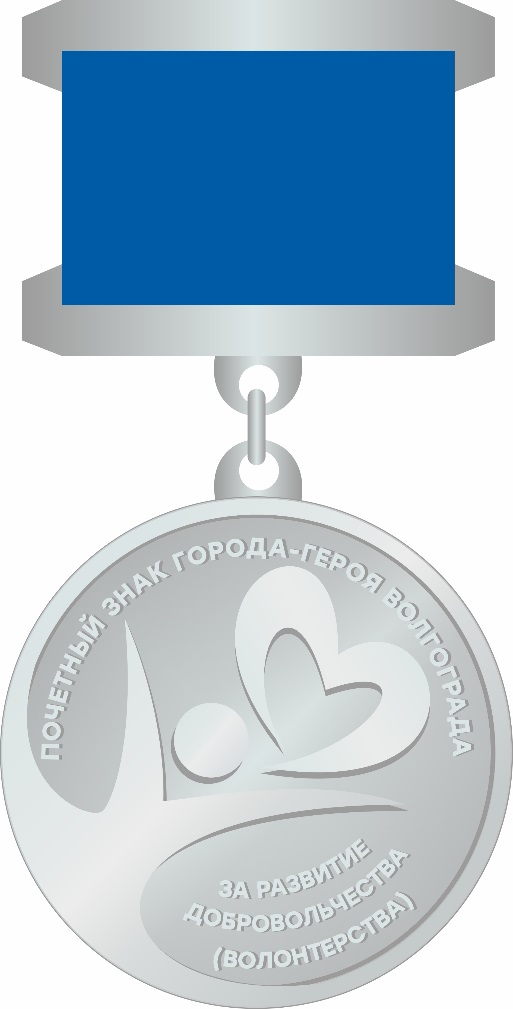 Почетный знак города-героя Волгограда «За развитие добровольчества (волонтерства)» (далее – Почетный знак) имеет форму круга диаметром 32 мм с выпуклым бортиком с лицевой стороны. На лицевой стороне Почетного знака размещается рельефное символичное изображение человека с обращенными к сердцу руками. По периметру – рельефная надпись: в верхней части: «ПОЧЕТНЫЙ ЗНАК ГОРОДА-ГЕРОЯ ВОЛГОГРАДА», в нижней части: «ЗА РАЗВИТИЕ ДОБРОВОЛЬЧЕСТВА (ВОЛОНТЕРСТВА)». Почетный знак изготавливается из серебристого металла, с помощью ушка и кольца соединяется с колодкой из серебристого металла в форме прямоугольника, обтянутого                                                                              продолжение Приложения 2муаровой лентой синего цвета. Размер колодки 30 х 20 мм. Крепление Почетного знака – при помощи булавки, расположенной на оборотной стороне колодки.  Комитет молодежной политики и туризма администрации Волгоградаот№О внесении изменений в решение Волгоградской городской Думы от 20.12.2021 № 58/898 «Об учреждении Почетного знака города-героя Волгограда «За развитие добровольчества (волонтерства)» Председатель Волгоградской городской Думы                                   В.В.Колесников Глава ВолгоградаВ.В.МарченкоПриложение 1 к решению Волгоградской городской Думы от ______________№______«Приложение 1 к Положению о Почетном знаке города-героя Волгограда «За развитие добровольчества (волонтерства)», утвержденному решением Волгоградской городской Думы  от 20.12.2021 № 58/898Главе Волгограда                                         ____________________________                           (инициалы, фамилия)Председатель Волгоградской городской Думы                                   В.В.Колесников Глава ВолгоградаВ.В.МарченкоПриложение 2к решению Волгоградской городской Думы от _________№______Председатель Волгоградской городской Думы                                   В.В.Колесников Глава ВолгоградаВ.В.Марченко